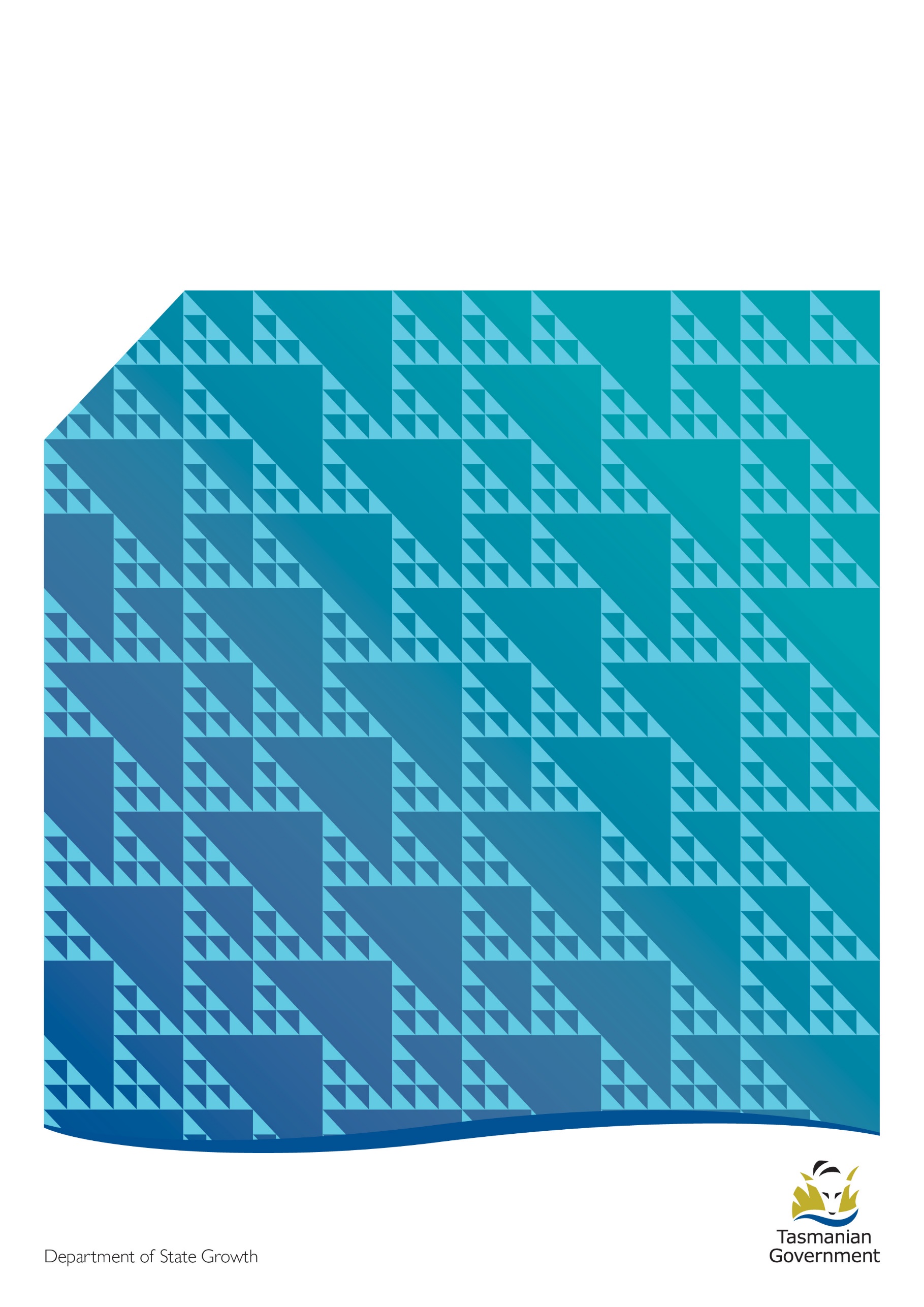 Produced byRegistration and Licensing Services (AIS Compliance Unit)Department of State GrowthGPO Box 536Hobart   Tasmania   7001PH: 1300 13 55 13Email: ambris@stategrowth.tas.gov.auWebsite:  www.transport.tas.gov.auBackgroundThis handbook has been produced by the Department of State Growth (the Department) to assist Motor Body Examiners (MBE) in understanding their legal responsibility as a MBE.A copy of this document can be accessed or printed off the Approved Motor Body Repair Inspection Station (AMBRIS) Web site.  www.transport.tas.gov.auLegal Requirements of a Motor Body ExaminerEach MBE once approved by the AIS Compliance Unit is given their Authority by the Registrar of Motor Vehicles (RMV). Your authority allows what inspections the RMV has authorised you to conduct on his behalf.They are:Structural Inspections.Defect Notice Clearances.Certifying that defects identified by Police or Vehicle Safety Officers have been corrected.Structural Inspection ReportsWhen signing the document you are declaring that;“I…(full name)...inspected the above vehicle on (date)…and to the best of my knowledge found it to comply with the requirements of the Vehicle and Traffic Act (1999) and Regulations and to be structurally acceptable for registration”.Using the AMBRIS VIN lookup portalThe AMBRIS VIN lookup portal is only to be used for vehicles classified as either a Reparable Write Off (RWO) and Statutory Write Off (SWO) to source the following information on:-Date of classificationWhether the vehicle requires bench testingWhether the vehicle requires a repair diaryWhether the vehicle requires either an AMBRIS 5 or 6 report.MBEs are not to use this portal to find out information about a particular vehicle for the purpose of divulging information to a person intending on purchasing a vehicle. Action may be taken against an MBE who is found to be using this site for this purpose.Access to the VIN lookup site is via username and password. Each MBE and AMBRIS Proprietor has their own username and password, these details are not to be shared. When log in details are used, we assume that the person who has been assigned these details is logging into the site. Any misuse of the site will be attributed to the person who has been assigned the log in details.Defect ClearanceWhen signing the document you are declaring that;“I have inspected the vehicle identified in this notice and certify that the defects listed have been corrected”.How do you know the vehicle complies?Because everything that is required to make that decision is contained in the Approved Motor Body Repair Inspection Station Procedures Manual. The purpose of this manual is to provide both the administrative and legal requirements for a VE to conduct inspections on behalf of the RMV. It also provides information on the minimum roadworthiness and safety standards for vehicles used on Tasmanian roads. These requirements are listed in a “Reasons for Rejection” format which contain;All “Reasons for Rejection” have a direct link back to the Vehicle and Traffic Act (1999) and Associated Regulations.What impact does this HAVE on my inspection?When you inspect a vehicle you need to be satisfied to the “best of your knowledge” that the vehicle does not have any components that are “Reasons for Rejection” in the manual, and it meets the requirements of the Approved Motor Body Repair Inspection Station Procedures Manual.Why must you be satisfied?Because the RMV has a duty to ensure that all vehicles at the time of registration comply with the relevant vehicle standards and are eligible for registration.Any defects detected are corrected and certified as such.What if I get it wrong?Then a potentially unsafe motor vehicle will legally be able to be used on the roads.If it is determined that you have not exercised your authority in good faith, your MBE status will be either;Suspended;ORCancelled.Special Note:- If the vehicle is involved in a crash resulting in damage to a person and /or property, you may be held liable for a civil claim for compensation if the crash was caused or contributed to, by a vehicle defect that ought to have been detected at the time of inspection.What if I get it deliberately wrong?If it can be shown that you have fraudulently used your authority, the matter will be investigated and handed over to the Police for Criminal Prosecution.Questions?If you have any further questions regarding your legal requirements as a MBE please call the AIS Compliance Unit on Ph: 6166 3271.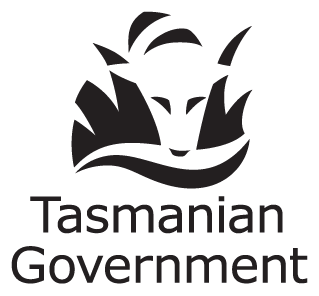 Department of State GrowthGPO Box 536Hobart     TAS     7001Department of State GrowthGPO Box 536Hobart     TAS     7001Phone:03 6166 3271Email:ambris@stategrowth.tas.gov.auWeb:www.transport.tas.gov.au